Archery England English & Open Senior Longbow Championships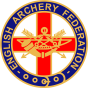 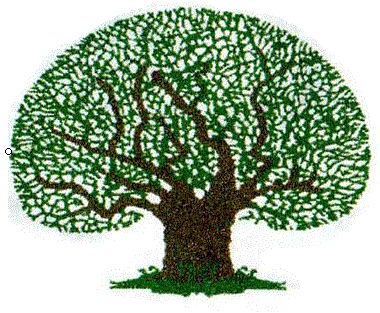 Hosted bySherwood Archers Lower Kirklington Road, Southwell        On10th July 2021Round:			UK Rose Award Record Status – One Way York/HerefordLady Paramount:		Susan Stankovic – Notts Archery Society PresidentJudge:				Mario Stankovic.Tournament Organiser: 	George Brown, 19 Delamere Drive, Mansfield, Notts. NG18 4DE.  Tel: 01623 633593AWARDS										Score  Hits GoldsLady Champion			Carrie Mortimore		Sherwood Archers			665	119	20      Gentleman Champion		Cliff Gadd			AGB Direct				629	117	17Lady Master Champion	Sharon Lawrence		Noak Hill Archers			566	108	18Gentleman Master Champion		Hamish Freeman		Assheton Bowmen			599	123	24Ladies Open Champion  	Angela Hebdige		Chantry Bowmen			283	69	5 Gentleman Open Champion	Martin Bale			Rivernook Archery Club		595	125	11Best Gold – Lady	Carrie Mortimore		Sherwood Archers					Best Gold – Gentleman	Hamish Freeman		Assheton BowmenFull Results ListA letter of apology for not being present due to the Covid Pandemic and wishing all the archers good shooting was received from Marc Grady.  The weather was warm and dry all day with a breeze at times.  Thanks to Sherwood Archers for all their support in putting on this shoot, without them it would not be possible.2 Rose Award Claims.YorkNameClubScoreHits  Golds Cliff GaddAGB Direct62911717Hamish FreemanAssheton Bowmen59912324Martin BaleRivernook Archery Club59512511Patrick RevellAll Abilities Archery53110312Ged HebdigeChantry Bowmen377796Brian RosenbergStalybridge365899Andy MortimoreSherwood Archers362903Adam Nason-Smith1066 Archery Club321776Steve WattsStalybridge292727Steven LesterSaints & Sinners Bowmen286745Colin HindWest Kent Archery Society273653Roger SaleAGB Direct255597Mark LawrenceNoak Hill Archers252702Philip JonesBowmen of Glen43110Nash CummingsChantry BowmenDNSHerefordCarrie MortimoreSherwood Archers66511920Sharon LawrenceNoak Hill Archers56610818Angela HebdigeChantry Bowmen283695Kathryn LesterSaints & Sinners Bowmen247673Ann Nason-Smith1066 Archery Club230585Mark BennettWOAC285735Dick SmithGainsborough Bowmen46121